от  «___» ___________ 2016 г.  № ___Об утверждении Положения о порядке комплектования воспитанниками муниципальных образовательных организаций, реализующих основную общеобразовательную программу дошкольного образования на территории муниципального образования «Звениговский муниципальный район»В целях реализации прав ребенка на получение дошкольного образования, а также регулирования порядка комплектования муниципальных образовательных организаций, реализующих основную общеобразовательную программу дошкольного образования на территории муниципального образования «Звениговский муниципальный район», руководствуясь п.11 ч.1 ст.15 Федерального закона Российской Федерации от 06.10.2003 г. № 131-ФЗ «Об общих принципах организации местного самоуправления в Российской Федерации», п.п. 1, 6 ч.1 ст.9 Федерального закона Российской Федерации от 29.12.2012 № 273-ФЗ «Об образовании в Российской Федерации» п.6.1, 6.3, 6.10 Положения об Администрации муниципального образования «Звениговский муниципальный район», Администрация МО «Звениговский муниципальный район»П О С Т А Н О В Л Я Е Т :1. Утвердить Положение о порядке комплектования воспитанниками муниципальных образовательных организаций, реализующих основную общеобразовательную программу дошкольного образования на территории муниципального образования «Звениговский муниципальный район» согласно приложению 1.2. Признать утратившим силу п.1 постановления Администрации муниципального образования «Звениговский муниципальный район» от 07 сентября 2015 года № 504 «Об утверждении Положения о комплектовании воспитанниками муниципальных образовательных учреждений, реализующих основную общеобразовательную программу дошкольного образования на территории муниципального образования «Звениговский муниципальный район».3. Контроль за исполнением настоящего постановления возложить на заместителя главы Администрации муниципального образования «Звениговский муниципальный район» Михайлову О.Н.       4. Настоящее постановление вступает в силу после его официального опубликования в газете муниципального автономного учреждения «Редакция Звениговской районной газеты «Звениговская неделя».Лабутина Н.В. 8(83645) 7-13-50Герасимова М.В. 8(83645) 7-47-85Приложение 1 к постановлению АдминистрацииМО «Звениговский муниципальный район»от «___» ___________ 2016 г. №____Положениео порядке комплектования воспитанниками муниципальных образовательных организаций, реализующих основную образовательную программу дошкольного образования на территории муниципального образования «Звениговский муниципальный район»Общие положения       1.1. Настоящее положение регулирует процедуру комплектования детьми муниципальных образовательных организаций реализующих основную образовательную программу дошкольного образования, расположенных на территории Звениговского района  (далее по тексту - организации).1.2. Настоящее положение разработано в соответствии с Федеральным законом № 273 - ФЗ "Об образовании в Российской Федерации" и другими законодательными актами Российской Федерации и Республики Марий Эл.1.3. Муниципальная политика в области комплектования образовательных организаций воспитанниками основывается на принципах открытости, демократичности, выбора образовательных программ родителями (законными представителями).1.4. Задачами Положения являются:- разграничение компетенции в области порядка комплектования образовательных организаций воспитанниками между отделом образования и образовательными организациями;- обеспечение и защита прав граждан на образование детей дошкольного возраста в образовательных организациях;-определение прав, обязанностей участников образовательного процесса, а также регулирование их при осуществлении постановки на учет по устройству в образовательные организации, приема, сохранения места в образовательной организации, отчисления воспитанников из образовательной организации1.5. Комплектование организаций детьми включает в себя следующие стадии:- постановка ребенка на учет для предоставления места в образовательной организации;- выделение путевки (направления) в образовательную организацию;- зачисление в образовательную организацию.Участники образовательного процесса2.1. Участниками образовательного процесса образовательной организации являются дети, их родители (законные представители),  образовательная организация, отдел образования в пределах своей компетенции.2.2. Образовательные организации в пределах своей компетенции:- на основании путевки, выданного отделом образования, формирует контингент воспитанников;- осуществляет ежегодное комплектование групп воспитанниками на начало учебного года до 31 августа текущего года.2.3. Отдел образования в рамках своей компетенции:- ведет регистрацию очередности на зачисление детей в образовательные организации;- контролирует исполнение уставной деятельности образовательной организации, и ведение документации в части комплектования образовательной организации воспитанниками в соответствии с законодательством РФ и настоящим порядком:- проводит аналитическую работу по учету исполнения очередности с целью удовлетворения потребности граждан в услугах дошкольного образования;- в рамках своей компетенции обеспечивает отдельным категориям граждан социальную поддержку по плате за содержании в образовательной организации.- ведет прием граждан по вопросам комплектования образовательных организаций воспитанниками;- размещает информацию о вакантных местах  в образовательных организациях в средствах массовой информации, на странице Отдела образования на странице образовательного портала Республики Марий Эл http://edu.mari.ru/mouo-zvenigovo/default.aspx;- проводит заседание комиссии по распределению мест в образовательных организациях в мае текущего года;- производит доукомплектование высвобождающихся по различным причинам мест в образовательной организации в течении учебного года.3. Постановка ребенкана учет для получения места в образовательной организации3.1. Постановка детей на учет для получения места в образовательной организации осуществляется Отделом образования Администрации муниципального образования «Звениговский муниципальный район».3.2. Постановке на учет  для получения места в образовательной организации подлежат дети, которые проживают на территории, закрепленной за конкретной дошкольной образовательной организацией.3.3. Постановка детей на учет для получения места в образовательной организации осуществляется при предъявлении документов, определенных административным регламентом предоставления муниципальной услуги «Прием заявлений, постановка на учет для зачисления в образовательные учреждения, реализующие основную образовательную программу дошкольного образования».3.4. Персональные данные ребенка вносятся в единую автоматизированную информационную систему «Е-Услуги. Образование.» (далее – АИС «Е-Услуги.Образование.»), в которой ведется учет будущих воспитанников с указанием позиции ребенка в очереди на получение места в  образовательной организации. В АИС «Е-услуги. Образование.» списки очередников формируются с учетом даты рождения ребенка и даты постановки на учет, льготной категории. 3.5. При регистрации заявления родителям (законным представителям) ребенка выдается уведомление о дате постановки на учет ребенка.3.6. При регистрации заявления  запрещается отбор детей в зависимости от пола, национальности, языка, социального происхождения, имущественного положения, отношения к религии, убеждений их родителей (законных представителей).4. Порядок комплектования образовательных организаций4.1 Комплектование образовательных организаций детьми дошкольного возраста осуществляется комиссией по комплектованию воспитанниками муниципальных образовательных организаций (далее - Комиссия), в соответствии с количеством мест, освободившихся в результате выпуска детей из образовательных организаций.4.2. Прием в образовательную организацию осуществляется в течение всего календарного года при наличии свободных мест.4.3. Отдел образования комплектует воспитанниками образовательные организации ежегодно в период с 01 мая по 31 мая текущего года, распределяя по образовательным организациям детей, поставленных на учет для предоставления места в образовательной организации включенных в список детей, которым место в образовательной организации необходимо с 01 сентября текущего года. В остальное время производится доукомплектование образовательных организаций на свободные (освободившиеся, вновь созданные) места.4.4. Если в процессе комплектования места в образовательных организациях предоставляются не всем детям, состоящим на учете для предоставления места с    01 сентября текущего года, эти дети остаются в статусе «очередников». Они обеспечиваются местами в образовательных организациях на свободные (освобождающиеся, вновь созданные) места в течение учебного года либо учитываются в списке нуждающихся в месте в образовательной организации с 1 сентября следующего учебного года.4.5. Состав Комиссии  утверждается приказом руководителя Отдела образования.4.6. Дети, находящиеся на учете, распределяются по возрастным группам в зависимости от даты подачи заявления с учетом возраста ребенка на первое сентября текущего года. Распределение детей по возрастным группам осуществляется по следующим возрастным показателям: - группа раннего возраста - дети от 1,5 до 2 лет;- первая младшая группа - дети от 2 до 3 лет;- вторая младшая группа - дети от 3 до 4 лет;- средняя группа - дети от 4 до 5 лет;- старшая группа - дети от 5 до 6 лет;- подготовительная группа - дети от 6 до 7 лет.4.7. Дети в возрасте от 3 до 7 лет имеют преимущественное право на получение путевки в дошкольные учреждения при наличии свободных мест (Указ Президента Российской Федерации № 599 от 07 мая 2012 г. «О мерах по реализации государственной политики в области образования и науки».4.8. Для обеспечения доступности дошкольного образования 20 % от общего количества вакантных мест резервируются для льготной категории граждан, установленной пунктом 4.9 настоящего положения.4.9. При формировании списков детей в дошкольные образовательные организации  во внеочередном порядке предоставляются места в организациях детям следующих категорий граждан:            - дети граждан, подвергшихся воздействию радиации вследствие катастрофы на Чернобыльской АЭС (Закон Российской Федерации от 15 мая 1991 г. № 1244-1 «О социальной защите граждан, подвергшихся воздействию радиации вследствие катастрофы на Чернобыльской АЭС»);          - дети граждан из подразделений особого риска, а также семей, потерявших кормильца из числа этих граждан (Постановление Верховного Совета Российской Федерации от 27 декабря 1991 г. № 2123-1);             - дети прокуроров (Федеральный закон от 17 января 1992 г. № 2202-1 «О прокуратуре Российской Федерации»);          - дети судей (Закон Российской Федерации от 26 июня 1992 г. № 3132-1 «О статусе судей в Российской Федерации»);	- дети сотрудников Следственного комитета Российской Федерации (Федеральный закон от 28 декабря 2010 г. № 403-ФЗ «О Следственном комитете Российской Федерации»);	- дети военнослужащих, проходящих военную службу по контракту, погибших (пропавших без вести), умерших, ставших инвалидами в связи с выполнением служебных обязанностей (приказ МО РФ от 26.01.2000 N 44 (с изм. от 23.04.2007 N 157) "О дополнительных мерах по социальной защите членов семей военнослужащих, выполнявших задачи на территории Северо-Кавказского региона РФ и погибших (пропавших без вести) при выполнении служебных обязанностей");	- дети сотрудников и военнослужащих специальных сил по обнаружению и пресечению деятельности террористических организаций и групп, их лидеров и лиц, участвующих в организации и осуществлении террористических акций на территории Северо-Кавказского региона РФ, а также сотрудников и военнослужащих Объединенной группировки войск (сил) по проведению контртеррористических операций на территории Северо-Кавказского региона РФ (п. 14 Постановления Правительства РФ от 09.02.04 N 65 "О дополнительных гарантиях и компенсациях военнослужащим и сотрудникам федеральных органов исполнительной власти, участвующим в контртеррористических операциях и обеспечивающим правопорядок и общественную безопасность на территории Северо-Кавказского региона РФ");         4.9.1. Дети, родители (законные представители) которых имеют право на первоочередное зачисление ребенка в образовательные организации:	- дети из многодетных семей (Указ Президента Российской Федерации от 5 мая 1992 г. № 431 «О мерах по социальной поддержке семей»);	- дети-инвалиды и дети, один из родителей которых является инвалидом (Указ Президента Российской Федерации от 2 октября 1992 г, № 1157 «О дополнительных мерах государственной поддержки инвалидов»);	- дети военнослужащих, проходящих военную службу по контракту, уволенных с военной службы при достижении ими предельного возраста пребывания на военной службе, состоянию здоровья или в связи с организационно-штатными мероприятиями (Федеральный закон от 27 мая 1998г. № 76-ФЗ «О статусе военнослужащих»);	- дети сотрудников полиции (Федеральный закон от 7 февраля 2011 г. № 3-ФЗ «О полиции»);	- дети сотрудника полиции, погибшего (умершего) вследствие увечья или иного повреждения здоровья, полученных в связи с выполнением служебных обязанностей (Федеральный закон от 7 февраля 2011 г. № 3- ФЗ «О полиции»);	- дети сотрудника полиции, умершего вследствие заболевания, полученного в период прохождения службы в полиции (Федеральный закон от 7 февраля 2011 г. № 3-ФЗ «О полиции»);	- дети гражданина Российской Федерации, уволенного со службы в полиции вследствие увечья	или иного повреждения здоровья, полученных в связи с выполнением служебных обязанностей и исключивших возможность дальнейшего прохождения службы в полиции (Федеральный закон от 7 февраля 2011 г. № 3-ФЗ «О полиции»);	- дети	 гражданина Российской Федерации, умершего в течение одного года после увольнения со службы в полиции вследствие увечья или иного повреждения здоровья, полученных в связи с выполнением служебных обязанностей, либо вследствие заболевания, полученного в период прохождения службы в полиции, исключивших возможность дальнейшего прохождения службы в полиции (Федеральный закон от 7 февраля 2011 г. № 3-ФЗ «О полиции»);	- дети 	сотрудников органов	внутренних дел, не являющихся сотрудниками полиции (Федеральный закон от 7 февраля 2011 г. № 3-ФЗ «О полиции»);	- дети сотрудников, имеющих специальные звания и проходящих службу в учреждениях и органах уголовно-исполнительной системы, федеральной противопожарной службе Государственной противопожарной службы, органах по контролю за оборотом наркотических средств и психотропных веществ и таможенных органах Российской Федерации (Федеральный закон от 30 декабря 2012 г. № 283-ФЗ «О социальных гарантиях сотрудникам некоторых федеральных органов исполнительной власти и внесении изменений в отдельные законодательные акты Российской Федерации»);	- дети сотрудника, имевшего специальное звание и проходившего службу в учреждениях и органах уголовно-исполнительной системы, федеральной противопожарной службе Государственной противопожарной службы, органах по контролю за оборотом наркотических средств и психотропных веществ и таможенных органах Российской Федерации, погибшего (умершего) вследствие увечья или иного повреждения здоровья, полученных в связи с выполнением служебных обязанностей (Федеральный закон от 30 декабря 2012 г. № 283-Ф3 «О социальных гарантиях сотрудникам некоторых федеральных органов исполнительной власти и внесении изменений в отдельные законодательные акты Российской Федерации»);	- дети сотрудника, имевшего специальное звание и проходившего службу в учреждениях и органах уголовно-исполнительной системы, федеральной противопожарной службе Государственной противопожарной службы, органах по контролю за оборотом наркотических средств и психотропных веществ и таможенных органах Российской Федерации, умершего вследствие заболевания, полученного в период прохождения службы в учреждениях и органах (Федеральный закон от 30 декабря 2012 г. № 283-ФЗ «О социальных гарантиях сотрудникам некоторых федеральных органов исполнительной власти и внесении изменений в отдельные законодательные акты Российской Федерации»);	- дети гражданина Российской Федерации, имевшего специальное звание и проходившего службу в учреждениях и органах уголовно- исполнительной системы, федеральной противопожарной службе Государственной противопожарной службы, органах по контролю за оборотом наркотических средств и психотропных веществ и таможенных органах Российской Федерации, уволенного со службы в учреждениях и органах вследствие увечья или иного повреждения здоровья, полученных в связи с выполнением служебных обязанностей, либо вследствие заболевания, полученного в период прохождения службы в учреждениях и органах, исключивших возможность дальнейшего прохождения службы в учреждениях и органах (Федеральный закон от 30 декабря 2012 г. № 283-ФЗ «О социальных гарантиях сотрудникам некоторых федеральных органов исполнительной власти и внесении изменений в отдельные законодательные акты Российской Федерации»);	- дети гражданина Российской Федерации, имевшего специальное звание и проходившего службу в учреждениях и органах уголовно - исполнительной системы, федеральной противопожарной службе Государственной противопожарной службы, органах по контролю за оборотом наркотических средств и психотропных веществ и таможенных органах Российской Федерации, умершего в течение одного года после увольнения со службы в учреждениях и органах вследствие увечья или иного повреждения здоровья, полученных в связи с выполнением служебных обязанностей, либо вследствие заболевания, полученного в период прохождения службы в учреждениях и органах, исключивших возможность дальнейшего прохождения службы в учреждениях и органах (Федеральный закон от 30 декабря 2012 г. № 283-ФЗ «О социальных гарантиях сотрудникам некоторых федеральных органов исполнительной власти и внесении изменений в отдельные законодательные акты Российской Федерации»).4.10. Граждане, вновь получившие право на предоставление места в дошкольной образовательной организации во внеочередном и первоочередном порядке, должны подтвердить данное право не позднее 01 апреля текущего года.	- граждане, не подтвердившие право на внеочередное или первоочередное получение места в дошкольной организации, рассматриваются на общих основаниях по дате регистрации заявления.4.11. Дети, родители которых заполнили заявление о постановке на учет после 01 апреля текущего года, включаются в список детей, которым место в образовательной организации необходимо предоставить с 01 сентября следующего календарного года.4.12. Родители (законные представители)  имеют право в срок до 01 апреля текущего года внести изменения в заявление с сохранением даты постановки ребенка на учет:	- изменить выбранные ранее образовательные организации;	- изменить сведения о льготе;	- изменить данные о ребенке (смена фамилии, имени, отчества, адреса).4.13. По итогам формирования списков детей, которым выделены места в  дошкольных образовательных организациях, родителям (законным представителям) выдается направление для зачисления его (их) ребенка (детей) в конкретную образовательную организацию в сроки с 1 по 15 июня. Направление регистрируется в соответствующем журнале.4.14. Комиссия может отказать в выдаче направления родителям (законным представителям) ребенка только в случае отсутствия в дошкольной образовательной организации свободных мест.4.15. Списки воспитанников, получивших направления в образовательные организации, расположенные на территории Звениговского муниципального района, направляются Комиссией Отдела образования в соответствующие организации.5. Порядок приема в образовательные организации5.1. Документы о приеме подаются в образовательную организацию, в которую получена путевка в рамках реализации  муниципальной услуги, предоставляемой органом местного самоуправления, по приему заявлений, постановке на учет и зачислению детей в образовательные организации, реализующие основную образовательную программу дошкольного образования (детские сады).5.2. Прием в образовательную организацию осуществляется по личному заявлению родителя (законного представителя) ребенка при предъявлении оригинала документа, удостоверяющего личность родителя (законного представителя), либо оригинала документа, удостоверяющего личность иностранного гражданина и лица без гражданства в Российской Федерации в соответствии со статьей 10 Федерального закона от 25 июля 2002 г. N 115-ФЗ "О правовом положении иностранных граждан в Российской Федерации".5.2.1. В заявлении родителями (законными представителями) ребенка указываются следующие сведения:- фамилия, имя, отчество (последнее - при наличии) ребенка;- дата и место рождения ребенка;- фамилия, имя, отчество (последнее - при наличии) родителей (законных представителей) ребенка;- адрес места жительства ребенка, его родителей (законных представителей);- контактные телефоны родителей (законных представителей) ребенка.5.2.2. Примерная форма заявления размещается образовательной организацией на информационном стенде и на официальном сайте образовательной организации в сети Интернет.5.3. Прием детей, впервые поступающих в образовательную организацию, осуществляется на основании медицинского заключения.5.4. Прием детей в образовательные организации комбинированного вида (в группы компенсирующей направленности) осуществляется на основании заявления родителей (законных представителей), медицинского заключения о состоянии ребенка, заключения психолого – медико - педагогической комиссии и документов, удостоверяющих личность одного из родителей (законных представителей).5.5. Перевод детей из одной образовательной организации в другую в связи со сменой места жительства родителей (законных представителей) возможен при совпадении возрастной группы детей и по согласованию с руководителями образовательных организаций.5.6. Право на социальную поддержку по оплате за содержание в образовательной организации, имеют дети из отдельных категорий семей, согласно действующего законодательства при подаче родителями (законными представителями) заявления и заверенных копий документов, подтверждающих данное право при поступлении в образовательную организацию и далее ежегодно по истечении календарного года. После прекращения оснований для предоставления права получения социальной поддержки по оплате за содержание ребенка в образовательной организации родители (законные представители) должны уведомить об этом образовательную организацию письменно в течение    10 дней.5.7. При наличии у родителей (законных представителей) воспитанника нескольких оснований на получение социальной поддержки по оплате за содержание ребенка в образовательной организации  подлежит применению одно основание, указанное в заявлении.5.8. Родители (законные представители) воспитанника вправе отказаться от социальной поддержки по оплате за содержание ребенка в образовательной организации.6. Сохранение места в образовательной организации за воспитанником6.1. Место за ребенком, посещающим общеобразовательную группу в образовательной организации, сохраняется на время:- болезни;- пребывание в условиях карантина;- прохождении санаторно – курортного лечения;- отпуска родителей (законных представителей) сроком не более 75 дней;- его оздоровления в летний период.Место за ребенком может быть сохранено в образовательной организации на срок не более трех месяцев, в исключительных случаях, подтвержденных медицинскими документами.7. Отчисление воспитанников из образовательной организации7.1. Образовательные отношения прекращаются в связи с отчислением обучающегося из организации, осуществляющей образовательную деятельность:1)по  заявлению родителей (законных представителей);2) по достижению воспитанником возраста 7 лет на 1 сентября текущего года; в исключительных случаях (по достижению воспитанником возраста 7 лет в течение текущего учебного года, по состоянию здоровья) по решению психолого-медико-педагогической комиссии, допускается пребывание ребенка в образовательной организации до 8 лет;7.2.Отчисление воспитанников из образовательной организации по другим основаниям, не указанным в пункте 7 настоящего положения происходит в порядке и на основаниях, установленных Уставом образовательной организации, локальными нормативными актами образовательной организации, а также договором между родителями (законными представителями) и образовательной организацией.Руководитель Отдела образования                                   Н.В.ЛабутинаМО «ЗВЕНИГОВО МУНИЦИПАЛЬНЫЙ РАЙОН» АДМИНИСТРАЦИЙЫН АДМИНИСТРАЦИЯ МО«ЗВЕНИГОВСКИЙ МУНИЦИПАЛЬНЫЙ РАЙОН»ПУНЧАЛЖЕПОСТАНОВЛЕНИЕ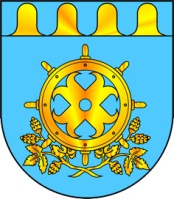 И.о. главы Администрации                  С.И.Ермолаев